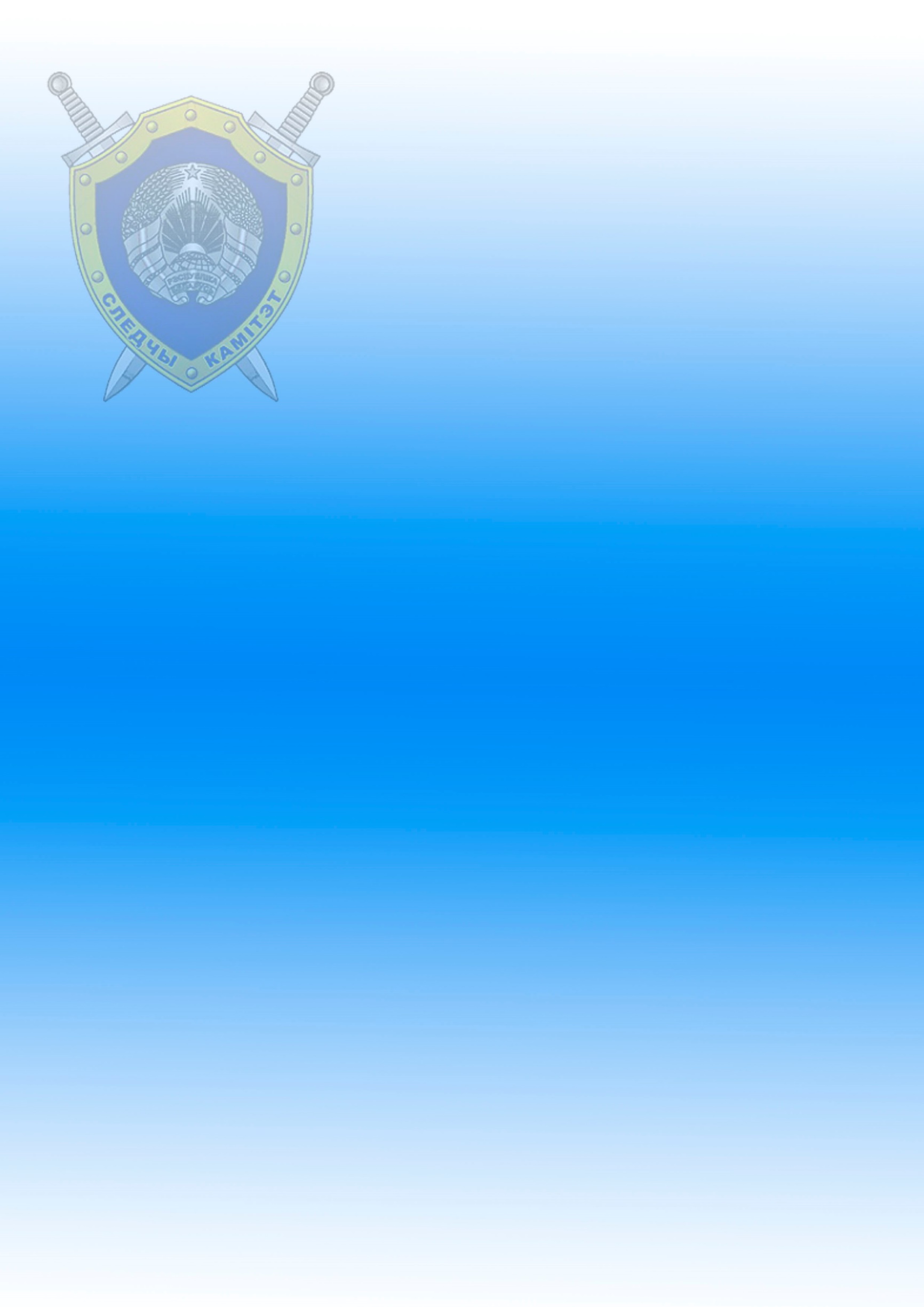 АБИТУРИЕНТУ – 2023 Управление Следственного комитета            Республики Беларусь по Витебской области                                     Приглашает юношей, которым в 2023                                                году исполняется (либо уже исполнилось)                     17 лет, имеющих (получающих в 2023 году) общее среднее, профессионально-техническое либо среднее специальное образование для поступления на                                                                                                              СЛЕДСТВЕННО – ЭКСПЕРТНЫЙ ФАКУЛЬТЕТ 
в учреждение образования «Академия Министерства внутренних дел Республики Беларусь» на специальность «Правоведение» со специализацией «Судебно-прокурорско-следственная деятельность», с последующим присвоением квалификации «Юрист» и прохождением службы 
в подразделениях Следственного комитета Республики Беларусь.Абитуриенты зачисляются на дневную форму обучения 
по результатам централизованного тестирования 
по предметам:- русский(белорусский) язык- иностранный язык- обществоведениеНаши преимущества:- бесплатное высшее юридическое образование;- полное государственное обеспечение на период обучения;- гарантированное трудоустройство и достойная оплата труда;- социальная защита для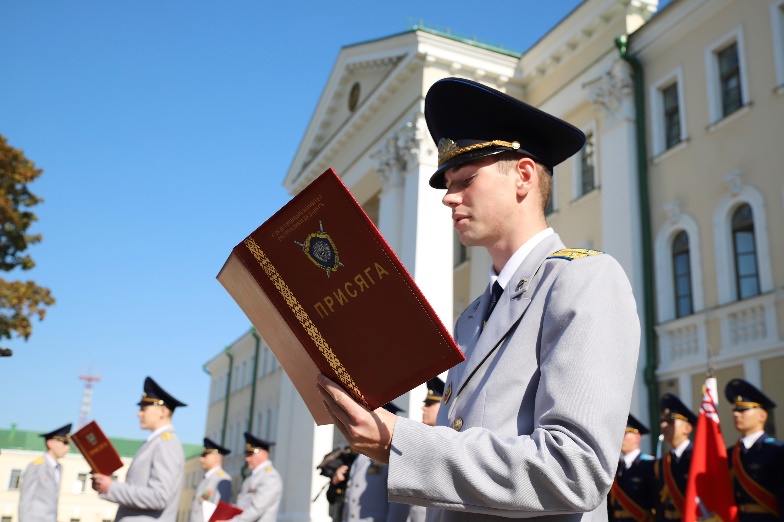  сотрудников и членов их семей; - отсутствие необходимости прохождения срочной военнойслужбы в Вооруженных Силах. Обращаться по адресу:г. п. Бешенковичи, ул. Школьная, д. 6тел. 8(02131) 6-33-18Котляров Андрей Георгиевич,либо г. Витебск, пр-т Московский, д. 51А,тел. 8 (0212) 46 23 26, 8 (0212) 46 20 46